СОВЕТ ДЕПУТАТОВМУНИЦИПАЛЬНОГО ОБРАЗОВАНИЯУСАДИЩЕНСКОЕ СЕЛЬСКОЕ ПОСЕЛЕНИЕ
ВОЛХОВСКОГО МУНИЦИПАЛЬНОГО РАЙОНА
ЛЕНИНГРАДСКОЙ ОБЛАСТИЧЕТВЕРТОГО СОЗЫВАРЕШЕНИЕот  18 января 2023 № 1 Об отчете главы муниципального образованияУсадищенское сельское поселениеВолховского муниципального района Ленинградской области за 2022 год        Заслушав и обсудив представленный главой муниципального образования Усадищенское сельское поселение Биляловой Т. Е. отчет о результатах своей деятельности и деятельности Совета депутатов муниципального образования Усадищенское сельское поселение за 2022 год, руководствуясь частью 11.1 статьи 35, частью 5.1 статьи 36 Федерального закона «Об общих принципах организации местного самоуправления в Российской Федерации» от 6 октября 2003 года № 131-ФЗ, в соответствии с Уставом МО Усадищенское сельское поселение, Совет депутатов муниципального образования Усадищенское сельское поселение Волховского муниципального района Ленинградской области четвертого созыва                                                     решил:1. Принять к сведению отчет главы муниципального образования Усадищенское сельское поселение Биляловой Т.Е. о результатах своей деятельности и деятельности Совета депутатов муниципального образования Усадищенское сельское поселение за 2022 год согласно Приложению 1.2. Признать результаты деятельности главы муниципального образования Усадищенское сельское поселение Биляловой Т.Е. за 2022 год удовлетворительными.3. Продолжить реализацию Федерального закона от 06 октября 2003 года № 131-ФЗ «Об общих принципах организации местного самоуправления в Российской Федерации», положений Устава муниципального образования Усадищенское сельское поселение.4. Настоящее решение опубликовать в газете «Волховские огни, разместить в  на официальном сайте администрации муниципального образования Усадищенское сельское поселение Волховского муниципального района Ленинградской области.5. Решение вступает в силу на следующий день после официального опубликования (обнародования) в газете «Волховские огни».6 . Контроль за исполнением настоящего решения оставляю за собой.Глава муниципального образования«Усадищенское сельское поселение»                                     Т.Е. Билялова             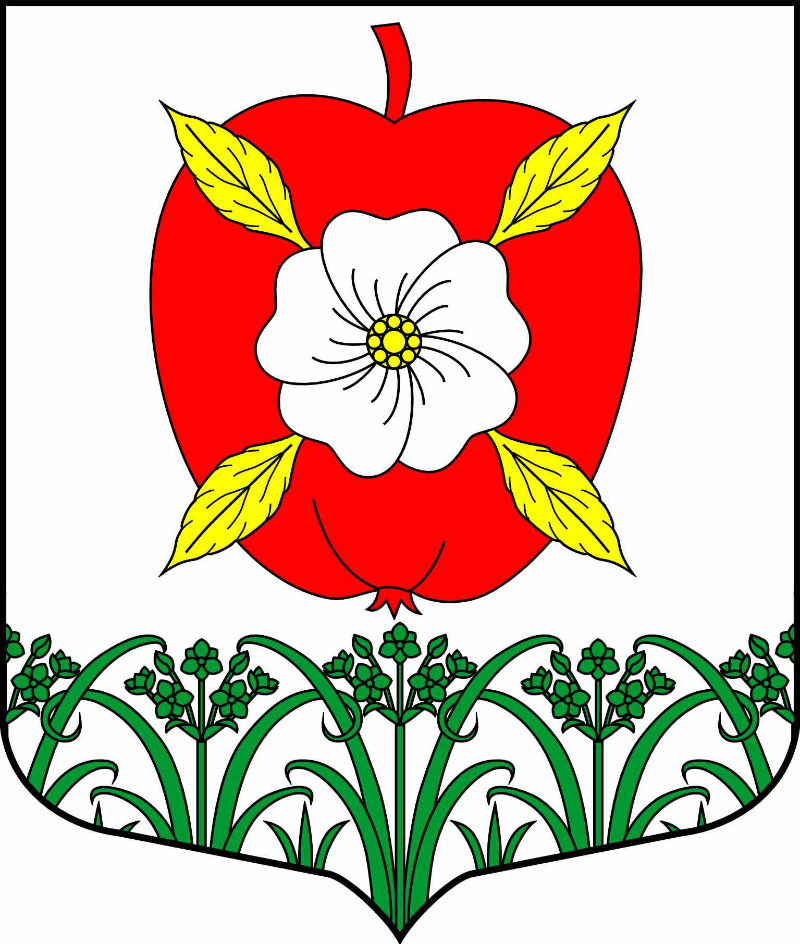 